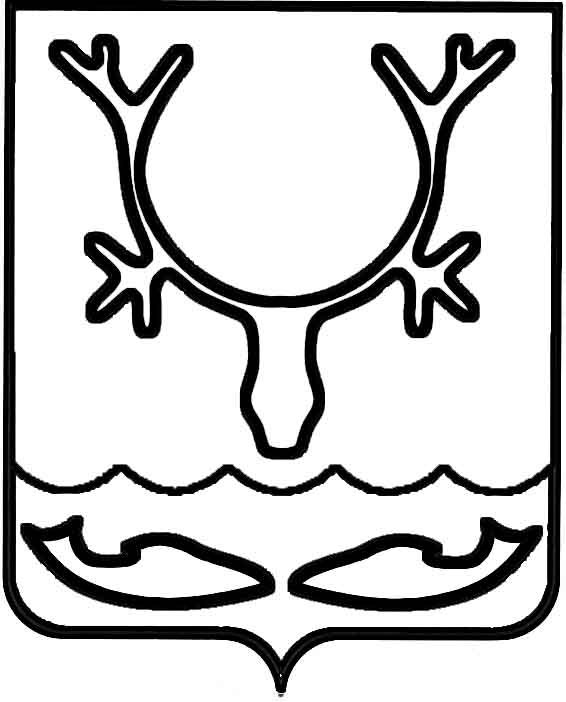 Администрация МО "Городской округ "Город Нарьян-Мар"ПОСТАНОВЛЕНИЕот “____” __________________ № ____________		г. Нарьян-МарВ соответствии с пунктом 22 части 1 статьи 16 Федерального закона                       от 06.10.2003 № 131-ФЗ "Об общих принципах организации местного самоуправления в Российской Федерации", Федеральным законом от 22.10.2004             № 125-ФЗ "Об архивном деле в Российской Федерации", постановлением Администрации МО "Городской округ "Город Нарьян-Мар" от 27.04.2017 № 508               "Об утверждении структуры управлений Администрации МО "Городской округ "Город Нарьян-Мар" Администрация МО "Городской округ "Город Нарьян-Мар"П О С Т А Н О В Л Я Е Т:Внести в Положение о муниципальном архиве муниципального образования "Городской округ "Город Нарьян-Мар", утвержденное постановлением Администрации МО "Городской округ "Город Нарьян-Мар" от 05.04.2016 № 387, следующие изменения:В пунктах 1.3. – 1.6., 5.2. и приложении № 2 к Положению слова "отдел муниципального архива" в соответствующем падеже заменить на слова "отдел муниципального архива управления делами" в соответствующем падеже.Пункт 5.9.4. дополнить предложением следующего содержания: "Подписывает электронные документы усиленной квалифицированной электронной подписью.".В пункте 1.7. слова "руководителя аппарата – управляющего делами" заменить словами "начальника управления делами".2.	Настоящее постановление вступает в силу после его официального опубликования.1506.2017655О внесении изменений в Положение                              о муниципальном архиве муниципального образования "Городской округ "Город    Нарьян-Мар", утвержденное постановлением Администрации МО "Городской округ             "Город Нарьян-Мар" от 05.04.2016 № 387Глава МО "Городской округ "Город Нарьян-Мар" О.О.Белак